ZGŁOSZENIE DO UDZIAŁU W LICYTACJI NAJMU OBIEKTU UŻYTKOWEGO Ja niżej podpisany(a):…………………………………………………………………………………………………………..Dane oferenta: 1.	Nazwisko/Nazwa: ………………………………………………………………2.	Adres: ……………………………………………………………………………3.	NIP:…………………… PESEL:* …………………………KRS:*…………………4.	Telefon kontaktowy: …………………………………………………………………5.	Adres poczty elektronicznej: ………………………………………………………..6.	Telefon kontaktowy (fax) ...........................................................................................7. 	Nr konta .....................................................................................................................(w przypadku konieczności zwrotu wadium)niniejszym deklaruję swój udział w licytacji, której przedmiotem jest najem obiektu użytkowego:………………………………………………………………………………………………Oświadczam, że zapoznałem(łam) się z warunkami licytacji, obiektem licytacji i „Regulaminem najmu obiektów użytkowych w drodze ustnej licytacji publicznej i niepublicznej obowiązującym w MPK S.A. w Krakowie”, nie zgłaszam zastrzeżeń do projektu umowy najmu wylicytowanego obiektu oraz w przypadku wygrania licytacji zobowiązuję się do podpisania umowy najmu.Opis planowanej działalności:……………………………………………………………………………………………………..Do udziału w licytacji i składania ofert w moim imieniu upoważniony jest :...................................................................................................................................Wyrażam zgodę na przetwarzanie moich danych osobowych przez MPK S.A. w Krakowie dla potrzeb niezbędnych do przeprowadzenia licytacji o najem obiektu użytkowego, zawarcia i realizacji umowy najmu przy zachowaniu zasady jawności postępowania i jego wyniku oraz dla wypełnienia prawnie usprawiedliwionych celów administratora danych zgodnie z ustawą o ochronie danych osobowych z dnia 29.08.1997 r. (Dz.U. z 2015r. poz. 2135).Data i podpis Oferenta         ……………………………………Załącznikami do niniejszego Zgłoszenia do udziału w licytacji są:dowód wpłaty wadium (oryginał) – jeżeli jest wymagane,kserokopia dokumentu tożsamości,aktualny wydruk z CEIDG (Centralnej Ewidencji i Informacji o Działalności Gospodarczej),aktualny wydruk KRS z Centralnej Informacji Krajowego Rejestru Sądowego,oryginał pełnomocnictwa, w przypadku występowania pełnomocnika.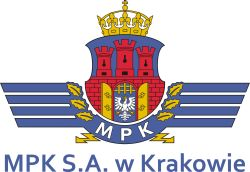 